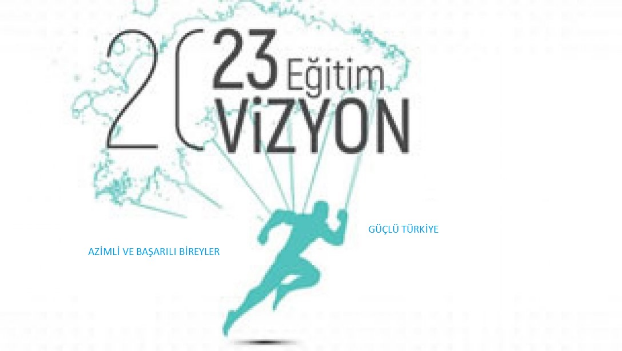 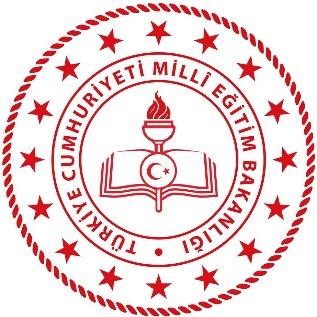 T.C.MUSTAFAKEMALPAŞA KAYMAKAMLIĞIİLÇE MİLLİ EĞİTİM MÜDÜRLÜĞÜMUSTAFAKEMALPAŞA İLÇE MİLLİ EĞİTİM MÜDÜRLÜĞÜ 2021 – 2022 EĞİTİM VE ÖĞRETİM YILI TEMEL EĞİTİM VE ORTAÖĞRETİM ÖĞRENCİLERİNE YÖNELİK                                                       EĞİTİMDE BAŞARIYI ARTIRMA VE SOSYAL –KÜLTÜREL ETKİNLİKLER PROJESİUTAFAİLÇEMİLLİEĞİTİ“………                                                                  ..…..                          SORU ÇÖZME VE KİTAP OKUMA TAKİ                                                ……………..  AYI SORU ÇÖZME VE KİTAP OKUMA TAKİP ÇİZELGESİ(EK-2)   ÖĞRENCİ GÖRÜŞME FORMU  (EK-3)Öğrencinin Adı ve Soyadı	         Öğretmenin Adı ve Soyadı                İmza	               İmzaVELİ GÖRÜŞME FORMU ( EK-4)	Velinin Adı ve Soyadı	Öğretmenin Adı ve Soyadı	İmza                                                                                                                                   İmzaZÜMRE ÖĞRETMENLER TOPLANTI TUTANAĞI     (ek-5)GÜNDEM MADDELERİTOPLANTIYA KATILANLARIN AD, SOYAD VE İMZALARI2021-2022 Eğitim Öğretim YılıProjelerin Uygulanmasına Dikkat Edilecek HususlarProje kapsamında gerçekleştirilmesi düşünülen etkinlik ve faaliyetlerde yer alacak yönetici, öğrenci ve öğretmenlerimizin; Sağlık Bakanlığımızın ve Milli Eğitim Bakanlığımızın Kovid- 19 salgını nedeniyle alınması gereken tedbirler kapsamında uyulmasını istediği ( Eğitim Kurumlarında Hijyen Şartlarının Geliştirilmesi ve Enfeksiyon Önleme Kılavuzu ) öneriler ve direktifler dikkate alınacaktır.Uzaktan eğitim sürecinde; Herhangi bir neden dolayı yüz yüze eğitime ara verilmesi durumunda çalışmalar uzaktan eğitimle devam edecektir. ( üst makamlardan gelecek yazı doğrultusunda) Bilişim Teknolojisi Araçları ile İnteraktif yöntemlerle gerçekleştirilebilecek etkinlik ve faaliyetlerin planlanması.Proje alt etkinlik olarak yapılacak Yarışmaları: 1. Maddede belirtilen kılavuzda açıklanan kriterlere uygun olarak okul bünyesinde yarışma etkinliği yapılacaktır.Gezi faaliyetleri:  Tüm kademelerde  1. Maddede belirtilen açıklama doğrultusunda faaliyet gerçekleştirilebilecektir.Okul Panosu, Afiş vb. Materyal Hazırlama: Öğrenciler hazırladıkları faaliyet materyallerinin görsellerini okul proje danışmanına / Öğretmenine gönderecek, okul proje yürütücüleri tarafından proje panosu, afişi vb. çıktılar okulun Web Sayfasında yayımlanacak, ya da poster olarak hazırlanarak okul panolarında asılacaktır.Görsel Sahne Sunumu; Video olarak hazırlanarak okul Web sayfasında yayımlanacaktır. Toplu sunum yapılmayacaktır.Konferans, Seminer, Eğitim vb. Düzenleme etkinlikleri: Bu tür etkinlikler mümkün olduğunca 1. Maddede belirtilen açıklama doğrultusunda faaliyetler icra edilecektir.Kitap, Dergi, Broşür, Yazı vb Hazırlama: Ortak Çalışma gerektiren durumlarda proje ekibi 1. Madde uyarınca okul bünyesinde proje koordinasyon toplantıları yapacaklardır. Çalışmalar ayrı alanlarda yapılıp, birleştirilme işlemleri proje ekibince okul bünyesinde yapılacaktır.Okul Fiziki Ortam ( Laboratuvar, Kütüphane vb.) Düzenleme Çalışmaları: Bu faaliyet öğrencilerle birlikte öğrencilerin istekleri de göz önünde bulundurularak yapılacaktırTBA Atölye Çalışmaları ve Kurslar: Atölye çalışmalarına 1. Madde de belirtilen hususlar göz önünde bulundurularak devam edilecek olup çalışmalar normal sayıda öğrenci ile çalışmalar devam edecektir. ( Bakanlığımızın belirleyeceği yüz yüze eğitim kriterleri dikkate alınacaktır.)Sergi, Şenlik ve Fuar Düzenleme: Bu faaliyetler  Fuar veya  Sergi uygulaması olarak yapılabilir.Yönetici, öğretmen ve öğrenciler projenin içerdiği etkinlik ve faaliyetlere yönergelerde belirtilen aşamalara katılacaklardır.Proje kapsamında gerçekleştirilen etkinlik ve faaliyetlere ait bilgi, belge ve görseller Proje Faaliyet Raporu ( EK- 1) formunun 1. ve 2. Dönem sonu olmak üzere 2 defa okullar tarafından eğitim öğretim bitmeden önce  İlçe Milli Eğitim Temel Eğitim Şubesine göndermeleri gerekmektedir.Okulların gerçekleştirdiği etkinlik ve faaliyetlere ait rapor, bilgi, form ve seçilmiş görseller İlçe Faaliyet Raporu olarak uygun şekilde düzenlenecektir.Okullar gerçekleştirilecekleri projelerde görev alacak öğrenciler için, projelerin faaliyetlerinde, yaygınlaştırma ve tanıtım süreçlerinde öğrencilerimizin sosyal medyada, yazılı ve görsel medyada görünürlüğünde bir sakıncası olmadığına ilişkin velilerinden izin belgesi (Muvafakat Belgesi) alacaklardır.Okul ve Kurumlarda yapılan çalışmalar ek-2 çizelgesine göre değerlendirme yapılacaktır.PROJENİN ADI EĞİTİMDE BAŞARIYI ARTIRMA VE SOSYAL-KÜLTÜREL ETKİNLİKLER  PROJESİPROJENİN UYGULAMAALANIProje Mustafakemalpaşa İlçesinde bulunan resmi/özel ilkokul, ortaokul ve liselerde uygulanacaktır.PROJENİN SÜRESİ2021-2022 EĞİTİM ÖĞRETİM YILIHEDEF KİTLEMustafakemalpaşa İlçesinde  bulunan resmi/özel ilkokul, ortaokul ve lise öğrencileridir.PROJE SAHİBİMUSTAFAKEMALPAŞA İLÇE MİLLİ EĞİTİM MÜDÜRLÜĞÜPROJE ORTAĞIMUSTAFAKEMALPAŞA KAYMAKAMLIĞIMUSTAFAKEMALPAŞA BELEDİYESİPROJENİN PAYDAŞLARIMustafakemalpaşa İlçe MEM’e bağlı resmi/özel ilkokul, ortaokul ve lise kurumlarıdır.PROJENİN AMACI2023 Eğitim Vizyonu Ölçme Değerlendirme -1.3 “Ölçme değerlendirmede süreç ve sonuç odaklı bütünleşik bir anlayış ortaya konulacaktır.” ayrıca Öğrenme Analitiği Araçlarıyla Veriye Dayalı Yönetim 2.4 “Desteğe ihtiyaç duyan öğrenciler, veri analiziyle belirlenerek okul bazında gelişim planlarında gerekli eylemlere yer verilmesi sağlanacaktır.” 2.2 “ Tüm çocuklarımızın sosyal,sportif ve kültürel etkinlikleri e- portfolyo içerisinde derlenecektir.” 4.4 “ Farklı yeterlilik gruplarında bulunan öğrenciler , öğrenme analitiği ile riskleri açısından izlenerek yerinde ve zamanında tedbirler alınacaktır.” hedefleri doğrultusunda Mustafakemalpaşa İlçesinde Destekleme ve Yetiştirme Kursları, öğrencinin hazır bulunuşluk durumunun tespiti ,  kazanım ölçme sınavları ve sınav sonucu oluşturulacak öğrenci ve kanım bazlı analiz çalışmaları , Rehberlik ve Yöneltme faaliyetleri, Öğrenci Koçluk ve takip sistemi, Zümre Toplantıları, Eğitim Ortamında Bilişim Araçlarının Kullanımı ve İnternet Bağımlılığının önlenmesi , Kitap Okuma Alışkanlığının Kazandırılması ,Okul – Öğrenci – Öğretmen - Veli İletişimi , Okul ve İlçe genelinde yapılacak Sosyal , sportif ve Kültürel Faaliyetler başlıkları ile çalışmalar yapılması amaçlanmaktadır. Mustafakemalpaşa’da başarı analizleri sonuçlarına bağlı olarak alınan tedbirlerin bu başlıklar altında uygulanması , öğrencilerin akademik gelişimlerinin desteklenmesiyle birlikte  sosyal, kültürel ve sportif alanlarda yapılacak etkinliklerle de öğrencilerin sorumluluk alma, takım içerisinde pozisyonlarını belirleme ,karar alma , aldığı kararı uygulama kendine güven ...vb.  alanlarda bireyin bedensel ve sosyal gelişimlerine katkı sağlamak  projenin temel ve öncelikli amacını oluşturmaktadır.PROJENİNAŞAMALARIProje takviminin okul ve öğretmenlere duyurulması,Okullarda yapılacak okul içi etkinliklerin planlanması,Okullarda öğrencilerin hazır bulunuşluk düzeylerinin belirlenmesi için kazanım ölçme sınavlarının ders bazlı yapılması,Okullarda  uygulanan ortak sınav sayısının artırılmasıDestekleme ve yetiştirme kurslarında öğrencilerin hazır bulunuşluk seviyesi ölçülerek sınıfların oluşturulması ve kurs süresince güncellemenin yapılması. Kursların etkin bir şekilde yürütülmesi.Her konu bitiminde mutlaka ders bazlı değerlendirmenin yapılarak eksik öğrenmelerin giderilmesine yönelik ders öğretmenlerince çalışmaların yapılması.Tüm dersleri kapsayacak şekilde haftalık genel değerlendirme sınavının yapılarak sınav analizlerinin  öğrenci bazlı değerlendirmelerin yapılıp alınması gereken önlemlerin ders öğretmenlerince alınması.Sınav sonuçlarının okul rehber öğretmenleriyle de paylaşılarak rehber öğretmen tarafından da öğrenci ve veli bazlı çalışmaların planlanması ve yürütülmesi.İlçe Milli Eğitim Müdürlüğü tarafından sene başında tüm sınıf seviyelerinde tüm derslerden hazır bulunuş sınavlarının yapılması, sınav değerlendirilmelerinin öğretmenlerle paylaşılması ve ders programlarının bu sınavlara göre hazırlanmasıHazır bulunuş sınavlarından sonra okullarda zümreler tarafından yapılacak çalışmaların ve alınabilecek tedbirlerin belirlenmesi ve uygulanmasıİstekli öğretmenlere ölçme değerlendirme eğitimlerinin verilmesi Okul bazında yapılan ortak sınavlarda soruların zümre komisyonları tarafından hazırlanmasıEksik öğrenme ile ilgili öğrenci ve öğrenci velilerine yönelik  bilgilendirme çalışmalarının yapılması ve sınavlardan sonra zümre öğretmenlerinin kazanımların öğrenciye ne ölçüde ulaştığını tespit etmesiİlçe genelinde yapılan her hazır bulunuş sınavına müteakip 15 gün sonra sayısal verilere dayalı değerlendirmeyi yapmak üzere İlçe Milli Eğitim Müdürlüğünün okul müdürleriyle toplantı yapması.Her yazılı sınav sonucunun açıklanmasınsından sonra okul müdürlerinin başkanlığında müdür yardımcıları , ders öğretmenleri ve rehber öğretmenlerinin katılımıyla değerlendirme  toplantısının yapılması.Destekleme ve Yetiştirme Kurslarının aktif yürütülmesinin sağlanması. Kazanım değerlendirmelerin sürekli yapılması ve dönütün sağlanması. Seviye sınıflarının kazanım değerlendirme sınav sonucuna göre güncellenmesi.Yapılan Çalışmaların her aşamasında öğrenci ve öğrenci velilerine yönelik  bilgilendirme çalışmalarının yapılması yapılan çalışmaya ait görüşme tutanak/formun hazırlanıp ilgililere imzalatılması.Sınıf / okul  kitaplık/ kütüphanelerinin oluşturulması , kitaplığın/kütüphanenin zenginleştirilmesi ve güncel kitap bulundurulması.Türkçe / Türk Dili ve Edebiyatı dersinin en az bir saatinin kitap okuma saati olarak ayarlanması ve kitap okuma etkinliklerinin ve kitap tahlillerinin yıl boyunca sürdürülmesi.Okul çapında kitap okuma yarışmalarının düzenlenmesi ve dereceye giren öğrencilerin ödüllendirilmesi. (aylık yapılacaktır.)“ Her kitap bir ışıktır.” , “ Her şey bir kitap okumayla başlar.”  Etkinlikleri çerçevesinde okullarda yazar , şair  konferansları gerçekleştirilecektir.Okullarda şiir dinletisi , tiyatro , müzik , satranç , resim sergisi …vb. alanlarda etkinlikler gerçekleştirilecektir.Okullar arası bilgi yarışmalarının düzenlenmesi. ( 8. Ve 12. Sınıflar ilçe düzeyinde , diğer sınıflar ise okul düzeyinde)PROJENİNAŞAMALARI    Rehberlik ve Yöneltme Çalışmaları ile ilgili;1)Bireyi Tanıma Teknikleri,2)Tercih Danışmanlığı ve Kariyer Rehberliği,3)Öğrencilerin İlgi ve Yeteneklerinin Keşfedilmesi ve Yöneltme İşlemleri, 4)Yöneltme Sürecinde Aile Rehberliği ile ilgili düzenlemeler yapılması5) Öğrenci Gelişim Dönemleri.6) Etkili Ders Çalışma7) Sınav Kaygısı ve Stresle Başa Çıkma  … vb. okulların ihtiyaç duyacakları diğer rehberlik çalışmaların yapılması *Bu bağlamda rehber öğretmenlerimizin öğrencilere meslek tanıtımlarıyla  ilgili doğru yöneltme yapabilmeleri için zaman zaman meslek gruplarına ait  gerçek kişilerle toplantı düzenlemeleri ve öğrencilerle buluşturması, aynı tanıtımların öğrenci velilerine yönelik de yapılması.8) Mesleki ve Teknik Eğitim Genel Müdürlüğüne bağlı okulların ortaokullarda öğrenci , öğretmen ve öğrenci velilerine yönelik tanıtım çalışmalarının yapılması,           Öğrenci Koçluğuyla İlgili Olarak , 1)  Öğrenci gruplarının heterojen gruplardan oluşturulması ,sistem hakkında velilere bilgilendirme toplantısının  yapılması ,2)Öğrenci Koçluğu sistemi için okullarda görüşme yapılacak uygun mekânlar oluşturulması ,okul idaresi tarafından öğrencinin okulda bulunduğu saatler içinde görüşme saati ayarlanması , öğrenci ve öğretmen arasındaki görüşmenin gizlilik esasına dayanması ve bu konuda hassas davranılması ,öğrenci koçunun, öğrencinin kendisine güvenmesini sağlayacak  telkinlerde bulunması,  3) Okul Müdürlüklerince Eğitim koçu olan öğretmenlerle  zaman zaman toplantılar düzenlenmesi, Zümre Toplantıları ile ilgili;1) Öğrencilerin başarısının izlenmesi; yazılı sınavlar, ortak sınavlar, performans ödevleri, proje ödevleri aracılığı ile öğrencinin başarısının ölçülmesi,2) Sınav sonuçlarının öğretmenlerce izlenerek gerekli tedbirlerin alınması,3) EBA , EBA Akademi , https://ogmmateryal.eba.gov.tr/ , https://tegmmateryal.eba.gov.tr/ kaynaklarından azami düzeyde faydalanılması,4)Mahalli ve merkezi hizmet içi eğitimlere öğretmen başvurularının sağlanması ,5)Kazanım Değerlendirme  sınavlarının yapılması ,sınav sonucunda her öğrenci için yapılmış öğrenci-konu analizlerin zümrelerde değerlendirilmesi ve ders esnasında öğrencinin hedeflenen kazanımı elde edip etmediğinin tespitinin yapılıp eksikliklerin giderilmesine yönelik somut önlemlerin alınması.6) Zümrelerin sürekli iletişim halinde olması, öğrencilerin başarı durumlarına göre uygun soru hazırlanması               7) Okul Müdürlüklerince her ayın 15’i ve 30’unda  ( bu tarihlerin tatil gününe denk gelmesi halinde bu tarihlerden sonraki ilk iş gününde) zümre öğretmenleriyle toplantı yapılması,8) Okul Müdürlüklerince zümre öğretmenlerin de görüşünü alarak sınıflar arası futbol,voleybol, basketbol,batminton …vb. yarışmalarının düzenlenmesi.9) Ders öğretmenlerince Tahtaya konunun yanında Kazanımın da yazılması.Eğitim Ortamlarında Bilişim Araçlarının kullanılması ve Teknoloji bağımlılığı ,1) Öğrenci ve öğretmenlerin gereksinimine göre yönelik seminerler, konferanslar verilmesi2)Sosyal medya hesaplarında nicelikten çok niteliğe bakılması ve bu hesaplarda okullarda teknolojinin kullanımı ile ilgili yapılan iyi örneklerin paylaşılması3)Güvenli internet ve siber suçlar ile ilgili uzman kişilerce ( akademisyen, avukat, btk uzmanları) öğretmen, veli, öğrenci seminerlerinin düzenlenmesi4) Tasarım ve beceri atölyelerinin aktif bir şekilde kullanılarak öğrencilerin üretime yönlendirilmesi5) Bilinçli teknoloji kullanımının küçük yaşlarda başlandığı gerçeği göz önünde bulundurularak aile desteğinin sağlanması , aileye yönelik bilgilendirme çalışmalarının yapılması ve  gerekli tedbirlerin alınması,6)Filtreli internet paketlerinin evlerde, cep telefonlarında kullanılması için ailelerin bilgilendirilmesi ve bu paketlerin kullanılmasının teşvik edilmesi*Bu bağlamda eğitim Ortamlarında Cep Telefonu Kullanımının Olası Tehlikelerinin Değerlendirilmesi ve Eğitim Ortamlarında Cep Telefonu Kullanımının Önlenmesinde Aileler ile birlikte çalışmalar yapılması*Uzmanların , Yeşilay’ın Teknoloji, Cep Telefonu, Oyun bağımlılığı ile ilgili öncelikle velilere olmak üzere, öğrencilere yönelik seminer verilmesi ve eğitici sitelere öğrencilerin yönlendirilmesi7) Yapılacak sınavlar,toplantılar,değerlendirmeler,meslek                                                 tanıtımları,öğrenci koçluğu,zümre toplantıları,bilgilendirici seminerler ve yapılan diğer etkinliklerin okul WEB sitelerinde  ve sosyal medyada paylaşılması8) Yapılan etkinliklerin görsellerinin toplanması,  okul sitelerinde, panolarında, sosyal medya hesaplarında yapılan etkinliklerin yayımlanması,         9)Etkinliklere ait seçilmiş görsellerin İlçe Milli Eğitim Müdürlüğü Temel Eğitim  Birimine gönderilmesi (Eğitim –öğretim yılının 1.dönemi sonunda(Ocak ayında) ve 2.dönemin sonunda (Haziran ayında)10) Yapılan etkinlikler ile ilgili aylık,dönemlik ve yıllık raporlandırmalar hazırlanması ve bir suretinin İlçe Milli Eğitim Müdürlüğü “ Temel Eğitim Şubesine” gönderilmesi.11) Yapılan çalışmalarla ilgili ilçe genelinde aylık değerlendirme toplantılarının yapılması. ( Ortaokul ve Lise toplantıları farklı tarihlerde olacaktır.)    Rehberlik ve Yöneltme Çalışmaları ile ilgili;1)Bireyi Tanıma Teknikleri,2)Tercih Danışmanlığı ve Kariyer Rehberliği,3)Öğrencilerin İlgi ve Yeteneklerinin Keşfedilmesi ve Yöneltme İşlemleri, 4)Yöneltme Sürecinde Aile Rehberliği ile ilgili düzenlemeler yapılması5) Öğrenci Gelişim Dönemleri.6) Etkili Ders Çalışma7) Sınav Kaygısı ve Stresle Başa Çıkma  … vb. okulların ihtiyaç duyacakları diğer rehberlik çalışmaların yapılması *Bu bağlamda rehber öğretmenlerimizin öğrencilere meslek tanıtımlarıyla  ilgili doğru yöneltme yapabilmeleri için zaman zaman meslek gruplarına ait  gerçek kişilerle toplantı düzenlemeleri ve öğrencilerle buluşturması, aynı tanıtımların öğrenci velilerine yönelik de yapılması.8) Mesleki ve Teknik Eğitim Genel Müdürlüğüne bağlı okulların ortaokullarda öğrenci , öğretmen ve öğrenci velilerine yönelik tanıtım çalışmalarının yapılması,           Öğrenci Koçluğuyla İlgili Olarak , 1)  Öğrenci gruplarının heterojen gruplardan oluşturulması ,sistem hakkında velilere bilgilendirme toplantısının  yapılması ,2)Öğrenci Koçluğu sistemi için okullarda görüşme yapılacak uygun mekânlar oluşturulması ,okul idaresi tarafından öğrencinin okulda bulunduğu saatler içinde görüşme saati ayarlanması , öğrenci ve öğretmen arasındaki görüşmenin gizlilik esasına dayanması ve bu konuda hassas davranılması ,öğrenci koçunun, öğrencinin kendisine güvenmesini sağlayacak  telkinlerde bulunması,  3) Okul Müdürlüklerince Eğitim koçu olan öğretmenlerle  zaman zaman toplantılar düzenlenmesi, Zümre Toplantıları ile ilgili;1) Öğrencilerin başarısının izlenmesi; yazılı sınavlar, ortak sınavlar, performans ödevleri, proje ödevleri aracılığı ile öğrencinin başarısının ölçülmesi,2) Sınav sonuçlarının öğretmenlerce izlenerek gerekli tedbirlerin alınması,3) EBA , EBA Akademi , https://ogmmateryal.eba.gov.tr/ , https://tegmmateryal.eba.gov.tr/ kaynaklarından azami düzeyde faydalanılması,4)Mahalli ve merkezi hizmet içi eğitimlere öğretmen başvurularının sağlanması ,5)Kazanım Değerlendirme  sınavlarının yapılması ,sınav sonucunda her öğrenci için yapılmış öğrenci-konu analizlerin zümrelerde değerlendirilmesi ve ders esnasında öğrencinin hedeflenen kazanımı elde edip etmediğinin tespitinin yapılıp eksikliklerin giderilmesine yönelik somut önlemlerin alınması.6) Zümrelerin sürekli iletişim halinde olması, öğrencilerin başarı durumlarına göre uygun soru hazırlanması               7) Okul Müdürlüklerince her ayın 15’i ve 30’unda  ( bu tarihlerin tatil gününe denk gelmesi halinde bu tarihlerden sonraki ilk iş gününde) zümre öğretmenleriyle toplantı yapılması,8) Okul Müdürlüklerince zümre öğretmenlerin de görüşünü alarak sınıflar arası futbol,voleybol, basketbol,batminton …vb. yarışmalarının düzenlenmesi.9) Ders öğretmenlerince Tahtaya konunun yanında Kazanımın da yazılması.Eğitim Ortamlarında Bilişim Araçlarının kullanılması ve Teknoloji bağımlılığı ,1) Öğrenci ve öğretmenlerin gereksinimine göre yönelik seminerler, konferanslar verilmesi2)Sosyal medya hesaplarında nicelikten çok niteliğe bakılması ve bu hesaplarda okullarda teknolojinin kullanımı ile ilgili yapılan iyi örneklerin paylaşılması3)Güvenli internet ve siber suçlar ile ilgili uzman kişilerce ( akademisyen, avukat, btk uzmanları) öğretmen, veli, öğrenci seminerlerinin düzenlenmesi4) Tasarım ve beceri atölyelerinin aktif bir şekilde kullanılarak öğrencilerin üretime yönlendirilmesi5) Bilinçli teknoloji kullanımının küçük yaşlarda başlandığı gerçeği göz önünde bulundurularak aile desteğinin sağlanması , aileye yönelik bilgilendirme çalışmalarının yapılması ve  gerekli tedbirlerin alınması,6)Filtreli internet paketlerinin evlerde, cep telefonlarında kullanılması için ailelerin bilgilendirilmesi ve bu paketlerin kullanılmasının teşvik edilmesi*Bu bağlamda eğitim Ortamlarında Cep Telefonu Kullanımının Olası Tehlikelerinin Değerlendirilmesi ve Eğitim Ortamlarında Cep Telefonu Kullanımının Önlenmesinde Aileler ile birlikte çalışmalar yapılması*Uzmanların , Yeşilay’ın Teknoloji, Cep Telefonu, Oyun bağımlılığı ile ilgili öncelikle velilere olmak üzere, öğrencilere yönelik seminer verilmesi ve eğitici sitelere öğrencilerin yönlendirilmesi7) Yapılacak sınavlar,toplantılar,değerlendirmeler,meslek                                                 tanıtımları,öğrenci koçluğu,zümre toplantıları,bilgilendirici seminerler ve yapılan diğer etkinliklerin okul WEB sitelerinde  ve sosyal medyada paylaşılması8) Yapılan etkinliklerin görsellerinin toplanması,  okul sitelerinde, panolarında, sosyal medya hesaplarında yapılan etkinliklerin yayımlanması,         9)Etkinliklere ait seçilmiş görsellerin İlçe Milli Eğitim Müdürlüğü Temel Eğitim  Birimine gönderilmesi (Eğitim –öğretim yılının 1.dönemi sonunda(Ocak ayında) ve 2.dönemin sonunda (Haziran ayında)10) Yapılan etkinlikler ile ilgili aylık,dönemlik ve yıllık raporlandırmalar hazırlanması ve bir suretinin İlçe Milli Eğitim Müdürlüğü “ Temel Eğitim Şubesine” gönderilmesi.11) Yapılan çalışmalarla ilgili ilçe genelinde aylık değerlendirme toplantılarının yapılması. ( Ortaokul ve Lise toplantıları farklı tarihlerde olacaktır.)Proje Yürütme EkibiProje Yürütme EkibiMustafa EFE ( İlçe Milli Eğitim Müdürü)Mehmet Sabri TEKİN  ( Şube Müdürü )Yusuf KÜSMÜŞ   ( Mustafakemalpaşa Ortaokulu Müdürü)Umut YAVUZ ( Mustafakemalpaşa Ortaokulu Müdür Yard.)İsmail BALIM ( Fen Lisesi Müdürü)Murat SEVEN ( Atatürk Ortaokulu Müdürü)Bülent AYTAN ( Devecikonağı Ortaokulu Müdürü)Hüseyin UĞUR ( Atatürk Ortaokulu Müdür Yardımcısı)Mehmet TUNA ( Mustafakemalpaşa Erkek İHL Müdür Yardımcısı)Ümit Zafer VANCI ( İbrahim Önal Fen Lisesi Reh. Öğrt.)Ali KARAGÜL ( İbrahim Önal Fen Lisesi ( Biyoloji Öğretmeni)BEKLENEN SONUÇLARBEKLENEN SONUÇLARMustafakemalpaşa’da yapılan başarıyı artırma çalışmaları sonucunda öğrencilerin derslerde  , “ LGS “ ve “ YKS “ sınavında   bir önceki yıla göre başarı oranını artırılması, okul/sınıf kitaplık/kütüphanelerinin zenginleştirilmesi, öğrencilere okumanı öneminin kavratılması ve okuma alışkanlığının kazandırılması , gerek ülke gerek ise il düzeyinde ilçemizin başarı grafiğini üst sıralara taşınması, öğrencilerin bilişim araçlarını bilinçli kullanmaları, öğrenci  koçluğu çalışmaları ile öğrencilerin istedikleri hedeflere daha kolay erişimlerinin sağlanması , ayrıca öğrencilerin akademik başarının yanında sosyal ve kültürel etkinliklerde de aktif görev almaları hedeflenmektedir.DAYANAKT.C. Anayasası1739 sayılı Milli Eğitim Temel Kanunu222 Sayılı İlköğretim ve Eğitim Temel KanunuMilli Eğitim Bakanlığı İlköğretim Kurumları Yönetmeliği2023 Eğitim Vizyonu BelgesiMEB Okul Aile Birliği Yönetmeliğiİl Milli Eğitim Müdürlüğü Stratejik PlanıPROJE MALİYETİ VEFİNANSMANI30.000 TL. Yerel imkanlarla ihtiyaçlar karşılanacaktır.TOPLAM MALİYET30.0000 TLDİĞER HUSUSLARProje ile ilgili yapılan faaliyetlerin görsellerinin paylaşımında #mebap# etiketi kullanılacaktır.Okul  AdıProje SorumlusuProje Ekibinde Görev Alan Öğretmenler( En az iki )1.3.Proje Ekibinde Görev Alan Öğretmenler( En az iki )2.4.Proje Ekibinde Görev Alan Öğrenciler.( Proje Türüne Göre Gerekiyorsa.)1.4.Proje Ekibinde Görev Alan Öğrenciler.( Proje Türüne Göre Gerekiyorsa.)2.5.Proje Ekibinde Görev Alan Öğrenciler.( Proje Türüne Göre Gerekiyorsa.)3.6.Projenin Başlangıç Tarihi………. /…….… / 20…………. /…….… / 20…-…………………………………………… ( … )-…………………………………………… ( … )Projeye Katılan Öğrenci Sayısı( gerçekleştirilen etkinlik adı ile birlikte maddeler halinde yazılacaktır.)- …………………………………………… ( … )- …………………………………………… ( … )1.1.Proje Kapsamındayapılan çalışmalar( gerçekleştirilen tarih ile2.2.birlikte maddeler halindeyazılacaktır.)1.1.Proje Görselleri(Amacına uygun, projeyiiyi yansıtan şekilde2.2.çekilmiş 10 fotoğraftarihleriyle birlikteekleyiniz.)TarihÇözülen Soru SayısıÇözülen Soru SayısıÇözülen Soru SayısıÇözülen Soru SayısıÇözülen Soru SayısıÇözülen Soru SayısıKitap Okuma(Sayfa sayısı)Veli İmzaÖğretmen İmzaTarihTürkçeMatematikFen veTeknolojiSosyal BilgilerDKABİngilizce1. HaftaPazartesi1. HaftaSalı1. HaftaÇarşamba1. HaftaPerşembe1. HaftaCuma1. HaftaCumartesi1. HaftaPazar2. HaftaPazartesi2. HaftaSalı2. HaftaÇarşamba2. HaftaPerşembe2. HaftaCuma2. HaftaCumartesi2. HaftaPazar3. HaftaPazartesi3. HaftaSalı3. HaftaÇarşamba3. HaftaPerşembe3. HaftaCuma3. HaftaCumartesi3. HaftaPazar4. HaftaPazartesi4. HaftaSalı4. HaftaÇarşamba4. HaftaPerşembe4. HaftaCuma4. HaftaCumartesi4. HaftaPazarToplamKişisel BilgileriAdı SoyadıKişisel BilgileriSınıfı                                                     NumarasıKişisel BilgileriGörüşme TarihiKişisel BilgileriKaçıncı GörüşmeGörüşme YapanınAdı SoyadıGörüşme YapanınBranşıGörüşme NedeniGörüşmenin İçeriği:Görüşmenin İçeriği:Görüşmenin İçeriği:Sonuç ve Öneriler:Sonuç ve Öneriler:Sonuç ve Öneriler:Görüşme yapılan velininAdı SoyadıGörüşme yapılan velininÖğrenciye YakınlığıGörüşme yapılan velininGörüşme TarihiÖğrencininAdı SoyadıÖğrencininSınıfı ve numarasıGörüşme YapanınAdı SoyadıGörüşme YapanınBranşı ve göreviGörüşme NedeniGörüşmenin İçeriği:Görüşmenin İçeriği:Görüşmenin İçeriği:Sonuç ve Öneriler:Sonuç ve Öneriler:Sonuç ve Öneriler:TOPLANTI NOTOPLANTI TARİHİTOPLANTI BAŞKANI……………………………. ( Okul Müdürü)TOPLANTIYA KATILANLAR1-2-3-4-5-6-Öğrenci Ders Başarılarının Konu ve Kazanım Bazında DeğerlendirilmesiKarşılaşılan sorunlar ve sorunlara somut çözüm aranması,Öğrenci Ders Başarılarının Konu ve Kazanım Bazında DeğerlendirilmesiKarşılaşılan sorunlar ve sorunlara somut çözüm aranması,Öğrenci Ders Başarılarının Konu ve Kazanım Bazında DeğerlendirilmesiKarşılaşılan sorunlar ve sorunlara somut çözüm aranması,GÜNDEM MADDELERİNİN GÖRÜŞÜLMESİ , ÇÖZÜM VE ÖNERİLERGÜNDEM MADDELERİNİN GÖRÜŞÜLMESİ , ÇÖZÜM VE ÖNERİLERGÜNDEM MADDELERİNİN GÖRÜŞÜLMESİ , ÇÖZÜM VE ÖNERİLER....AD,SOYAD,İMZAAD,SOYAD,İMZAAD,SOYAD,İMZAAD,SOYAD,İMZAAD,SOYAD,İMZAAD,SOYAD,İMZA